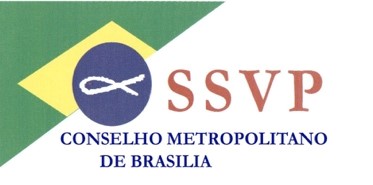 ____________, ___ de ___________ de 2020.	AoConselho Metropolitano de Brasília DECLARAÇÃO DE ATIVIDADE VICENTINAEu __________________________________________________ , presidente da Conferência _________________________________________, em atendimento ao disposto no Artigo 11, Parágrafo 1º da Instrução Normativa 002/2017 do Conselho Nacional do Brasil da SSVP, de 04 de novembro de 2017, declaro, para os devidos fins de comprovação de atividade  vicentina ininterrupta, que o Confrade/Consócia ______________________________________________________, participa ativamente das reuniões da conferência, já citada, no período de (ou aproximadamente)____ anos e ______meses.Por ser Verdade, assino._________________________                     ____________________________________	 	REFERENDADOPresidente da Conferência:                           Presidente do Conselho Particular:Nome: 					       Nome: